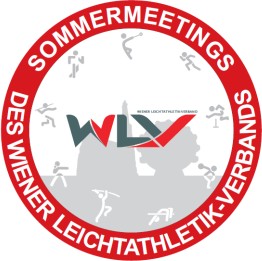 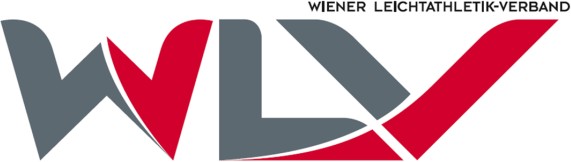 3.WLV – Sommermeeting 16.06.2021BEWERBE:ZEIT:	Mittwoch, 16.06.2021ORT:	LAZ Wien, Meiereistr. 18, 1020 WienVERANSTALTER:	Wiener Leichtathletik-Verband (WLV)WETTKAMPFLEITER:	Franz SCHESTACK, Tel: 0699/11084612 Mail: schesti@gmx.atNENNUNGEN:	bis Montag, 14.06.2021 online unter http://daten.oelv.at                                        bzw. bis 60 Minuten vor Bewerbsbeginn vor Ort           NENNGELD:	Euro 10,-- pro Bewerb bei ONLINE-Meldung. Bei Meldung vorOrt Euro 15,-- pro Bewerb.Das Nenngeld ist in jedem Fall BAR an der Meldestelle zu bezahlen!BESTIMMUNGEN:	Der Wettkampf wird nach den Bestimmungen der IAAF unddes ÖLV durchgeführt.HAFTUNG:	Der Veranstalter übernimmt keine Haftung für Schäden anPersonen und Eigentum. Dies gilt auch für abhanden gekommene Bekleidungsstücke und andere Gegenstände.SPIKES:	Die Länge der Spikes-Dornen ist auf 6mm beschränkt, bei Hochsprung und Speerwurf auf 9mm.COVID-19 INFORMATIONENTrainerInnen erhalten nur Zutritt zur Sportanlage, wenn sie sich vorab registriert haben. Für die Veranstaltung müssen die Trainer beim COVID-19 Beauftragten Florian DOMENIG per E-Mail an floriandom@msn.com mit Namen, Telefonnummer und E-Mail-Adresse angemeldet werden.Der WLV kann die Anzahl der Trainerinnen und Trainer auf der Sportanlage beschränken. Die Veranstaltung kann auf Grund gesetzlicher Rahmenbedingungen nur ohne ZuseherInnen stattfinden.Für die Teilnahme an der Veranstaltung müssen alle Personen, die sich auf der Sportanlage aufhalten (AthletInnen, TrainerInnen, MitarbeiterInnen) einen Nachweis geringer epidemiologischer Gefahr vorweisen können.MännerFrauen16:453.000 m Gehen M/F17:30400 m M/FKugelDiskus17:4518:00    100 m VL18:10    100 m VL    18:305.000 m M/F19:00DiskusKugel19:05100 m F19:15100 m F19:251.000 m M/F19:40    1.500 m M/F20:00200 m20:10         200 m